ハンバーグステーキ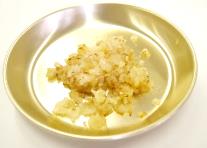 材料と分量（１人分）　　　　　      作業手順例　　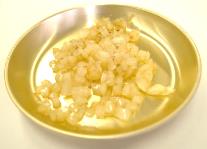 t：小さじ，T：大さじt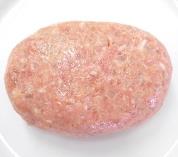 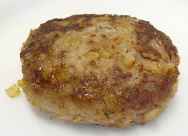 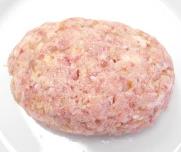 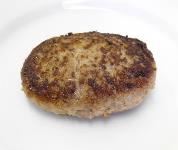 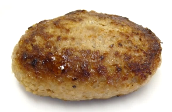 